Consejos Prácticos	 La importancia de mejorar la postura corporalMantener una buena postura corporal nos beneficia tanto desde el punto de vista de la salud como de la estética. Si nos mantenemos erguidos y con la espalda recta evitaremos problemas musculares y de columna, una buena oxigenación y una apariencia esbelta. Para ello podemos ayudarnos con algunos consejos.De la postura corporal dependen factores tan importantes como la salud y calidad de vida. Pero esta depende de diversos factores como los rasgos individuales de la personalidad, aspectos fisiológicos, biomecánicos y de educación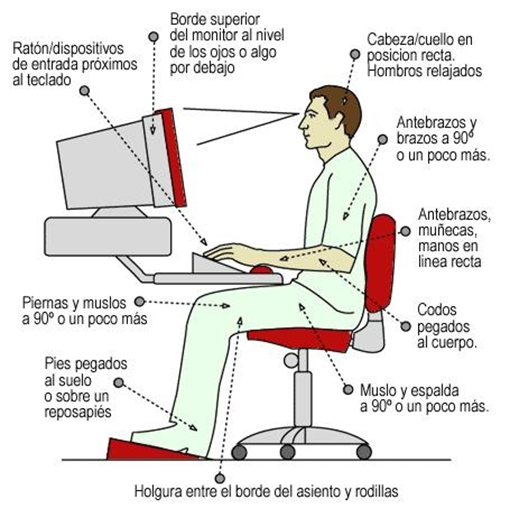 Porque en suma, es un aspecto de la salud que puede aprenderse y modificarse mediante la actividad física que realiza el individuo, el cual se transforma en un indicador de salud y determina aspectos tan importantes como la posición de nuestros órganos.Una mala postura con el cuerpo inclinado hacia delante o exageradamente derecho, dificulta la respiración y puede redundar en problemas como lumbago, escoliosis y lordosis; además de comprimir los órganos de la digestión y provocar molestias digestivas.Frente al computador o en nuestro ambiente de trabajo, una mala postura puede significar estar faltos de atención y por lo tanto, menos productivos.Al contrario, una postura adecuada previene enfermedades y hace ver más esbelta a la persona, alargando el cuello y el torso, haciendo que parezca más delgada y hasta más alta.Postura correctaUna postura correcta se define como la alineación simétrica y proporcional de los segmentos corporales alrededor del eje de la gravedad. La postura ideal de una persona es la que no se exagera o aumenta la curva lumbar, dorsal o cervical; es decir, cuando se mantienen las curvas fisiológicas de la columna vertebral.Se logra manteniendo la cabeza erguida en posición de equilibrio, sin torcer el tronco, la pelvis en posición neutral y las extremidades inferiores alineadas de forma que el peso del cuerpo se reparta adecuadamente.Para mantener una buena postura necesitamos:Adaptar los ambientes de trabajo y estudio: Se recomienda una silla de entre 65 y 75 centímetros de alto; con espacio interior suficiente para que se puedan estirar un poco las piernas y éstas se apoyen en el suelo. En caso de usar computador, situar la pantalla a una distancia entre 50 y 60 centímetros y a una altura similar a la de los ojos.Evitar una vida sedentaria: Para mantener una postura correcta es necesario desarrollar la musculatura, por lo cual se recomienda hacer pausas de ejercicios en una larga jornada, y favorecer la actividad física caminando, andando en bicicleta o nadando.Fortalecer la musculatura: Abdominales, glúteos y hombros son las áreas del cuerpo que menos se suelen ejercitar en nuestra actividad cotidiana, y por lo tanto es indispensable reforzarlas mediante ejercicios localizados que se pueden realizar en el suelo cada mañana.Cuidar el peso: La obesidad y el sobrepeso se convierten fácilmente en un problema de postura. Es importante conocer tu cuerpo, controlar el peso y mantener una buena alimentación.Salud Ocupacional y Gestión Ambiental (SOGA)Servicio de Salud Iquique